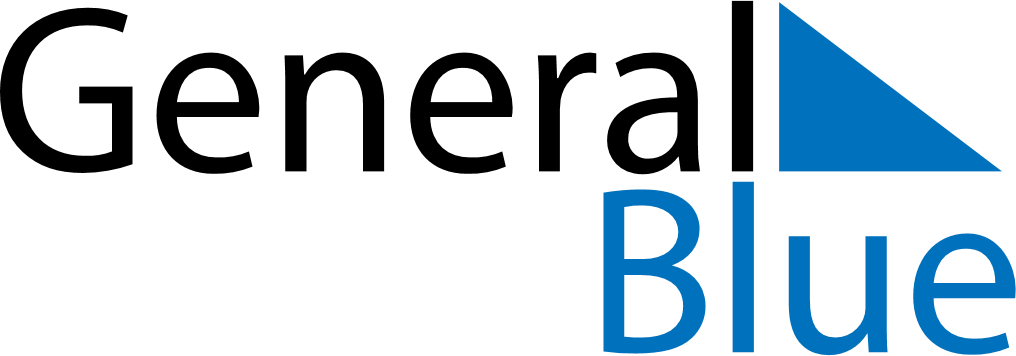 February 2024February 2024February 2024February 2024February 2024February 2024La Breita, Piura, PeruLa Breita, Piura, PeruLa Breita, Piura, PeruLa Breita, Piura, PeruLa Breita, Piura, PeruLa Breita, Piura, PeruSunday Monday Tuesday Wednesday Thursday Friday Saturday 1 2 3 Sunrise: 6:28 AM Sunset: 6:45 PM Daylight: 12 hours and 17 minutes. Sunrise: 6:28 AM Sunset: 6:45 PM Daylight: 12 hours and 17 minutes. Sunrise: 6:28 AM Sunset: 6:45 PM Daylight: 12 hours and 17 minutes. 4 5 6 7 8 9 10 Sunrise: 6:28 AM Sunset: 6:45 PM Daylight: 12 hours and 17 minutes. Sunrise: 6:29 AM Sunset: 6:45 PM Daylight: 12 hours and 16 minutes. Sunrise: 6:29 AM Sunset: 6:45 PM Daylight: 12 hours and 16 minutes. Sunrise: 6:29 AM Sunset: 6:45 PM Daylight: 12 hours and 16 minutes. Sunrise: 6:29 AM Sunset: 6:45 PM Daylight: 12 hours and 16 minutes. Sunrise: 6:29 AM Sunset: 6:45 PM Daylight: 12 hours and 15 minutes. Sunrise: 6:29 AM Sunset: 6:45 PM Daylight: 12 hours and 15 minutes. 11 12 13 14 15 16 17 Sunrise: 6:29 AM Sunset: 6:45 PM Daylight: 12 hours and 15 minutes. Sunrise: 6:30 AM Sunset: 6:45 PM Daylight: 12 hours and 15 minutes. Sunrise: 6:30 AM Sunset: 6:45 PM Daylight: 12 hours and 15 minutes. Sunrise: 6:30 AM Sunset: 6:45 PM Daylight: 12 hours and 14 minutes. Sunrise: 6:30 AM Sunset: 6:45 PM Daylight: 12 hours and 14 minutes. Sunrise: 6:30 AM Sunset: 6:44 PM Daylight: 12 hours and 14 minutes. Sunrise: 6:30 AM Sunset: 6:44 PM Daylight: 12 hours and 14 minutes. 18 19 20 21 22 23 24 Sunrise: 6:30 AM Sunset: 6:44 PM Daylight: 12 hours and 14 minutes. Sunrise: 6:30 AM Sunset: 6:44 PM Daylight: 12 hours and 13 minutes. Sunrise: 6:30 AM Sunset: 6:44 PM Daylight: 12 hours and 13 minutes. Sunrise: 6:30 AM Sunset: 6:43 PM Daylight: 12 hours and 13 minutes. Sunrise: 6:30 AM Sunset: 6:43 PM Daylight: 12 hours and 13 minutes. Sunrise: 6:30 AM Sunset: 6:43 PM Daylight: 12 hours and 12 minutes. Sunrise: 6:30 AM Sunset: 6:43 PM Daylight: 12 hours and 12 minutes. 25 26 27 28 29 Sunrise: 6:30 AM Sunset: 6:42 PM Daylight: 12 hours and 12 minutes. Sunrise: 6:30 AM Sunset: 6:42 PM Daylight: 12 hours and 12 minutes. Sunrise: 6:30 AM Sunset: 6:42 PM Daylight: 12 hours and 11 minutes. Sunrise: 6:30 AM Sunset: 6:42 PM Daylight: 12 hours and 11 minutes. Sunrise: 6:30 AM Sunset: 6:41 PM Daylight: 12 hours and 11 minutes. 